NOTAS DE GESTIÓN ADMINISTRATIVA1. Introducción:La Unidad de Televisión de Guanajuato conforme al artículo 4° de su decreto de reestructuración, la “UTEG” tiene dentro de sus objetivos, el de producir programas con alta calidad audiovisual que reflejen el apego al entorno regional y que sirvan para posicionar ante la audiencia una propuesta de alternativa de servicio público; así como ofrecer programas que informen, estimulen, entretengan, y diversifican plataformas  de ideas.2. Describir el panorama Económico y Financiero:N/A3. Autorización e Historia:a) Fecha de creación del ente.27 de abril de 1983 decreto número 33 de fecha 26 de abril de 1983  b) Principales cambios en su estructura.Se reestructura la Organización Interna Decreto Gubernativo Número 289 del 12 de Septiembre del 2006 y se modifica el Decreto  Gubernativo Número 290 de fecha 12 de Septiembre del 2006.4. Organización y Objeto Social:a) Objeto social.Ofrecer programas que informen, entretengan y eduquen, coadyuvando el fortalecimiento de la participación democrática de la sociedad, garantizando mecanismos de acceso público en la programación.b) Principal actividad.Producir programas con alta calidad audiovisual que reflejen el apego al entorno regional y que sirvan para posicionar ante la audiencia una propuesta de alternativa de servicio público; así como ofrecer programas que informen, estimulen, entretengan, y diversifican plataformas  de ideas. c) Ejercicio fiscal.Año 2013.  d) Régimen jurídico.Unidad de Televisión de  Guanajuato.         Administración Pública Estatal en General.e) Consideraciones fiscales del ente:Retención de SalariosRetenedor de HonorariosRetención de ArrendamientoIVARetención impuesto cedularf) Estructura organizacional básica. NOTA: ORGANIGRAMA ACTUALIZADO AL 31/12/2013.g) Fideicomisos, mandatos y análogos de los cuales es fideicomitente o fiduciario.N/A5. Bases de Preparación de los Estados Financieros:a) Si se ha observado la normatividad emitida por el CONAC y las disposiciones legales aplicables.Las Bases de Preparación de los Estados Financieros observan en cierta medida la normatividad emitida por el CONAC y las disposiciones legales aplicables.b) La normatividad aplicada para el reconocimiento, valuación y revelación de los diferentes rubros de la información financiera, así como las bases de medición utilizadas para la elaboración de los estados financieros; por ejemplo: costo histórico, valor de realización, valor razonable, valor de recuperación o cualquier otro método empleado y los criterios de aplicación de los mismos.Las Bases de Preparación de los Estados Financieros observan en cierta medida la normatividad aplicada para el reconocimiento, valuación y revelación de los diferentes rubros de la información financiera, así como las bases de medición utilizadas para la elaboración de los estados financieros; por ejemplo: costo histórico, valor de realización, valor razonable, valor de recuperación o cualquier otro método empleado y los criterios de aplicación de los mismos.c) Postulados básicos.Las Bases de Preparación de los Estados Financieros aplican los Postulados Básicos de Registro Contable, el devengo del ingreso, entre otros, aún se encuentra en fase de desarrollo de los diferentes rubros de la información financiera.d) Normatividad supletoria.N/Ae) Para las entidades que por primera vez estén implementando la base devengado de acuerdo a la Ley de Contabilidad, deberán:‐Revelar las nuevas políticas de reconocimiento:N/A‐Plan de implementación:N/A‐Revelar los cambios en las políticas, la clasificación y medición de las mismas, así como su impacto en la información financiera:Firmar los  EEFF de los ODEs solicitados por el CONAC publicados en el DOF y PO.	‐Presentar los últimos estados financieros con la normatividad anteriormente utilizada con las nuevas políticas para fines de comparación en la transición a la base devengado.6. Políticas de Contabilidad Significativas:a) Actualización:N/A_______________________________________________________________________________________________________________________________________________________________________________________________________________________________________________________________________b) Informar sobre la realización de operaciones en el extranjero y de sus efectos en la información financiera gubernamental:N/A_______________________________________________________________________________________________________________________________________________________________________________________________________________________________________________________________________c) Método de valuación de la inversión en acciones de Compañías subsidiarias no consolidadas y asociadas:N/A_______________________________________________________________________________________________________________________________________________________________________________________________________________________________________________________________________d) Sistema y método de valuación de inventarios y costo de lo vendido:N/A_______________________________________________________________________________________________________________________________________________________________________________________________________________________________________________________________________e) Beneficios a empleados:N/A_______________________________________________________________________________________________________________________________________________________________________________________________________________________________________________________________________f) Provisiones:N/A_______________________________________________________________________________________________________________________________________________________________________________________________________________________________________________________________________g) Reservas:N/A_______________________________________________________________________________________________________________________________________________________________________________________________________________________________________________________________________h) Cambios en políticas contables y corrección de errores junto con la revelación de los efectos que se tendrá en la información financiera del ente público, ya sea retrospectivos o prospectivos:Los Organismos Descentralizados, a partir del ejercicio fiscal 2011 han venido presentando la nueva estructura de registro contable y presupuestal normada por el CONAC. Asimismo, las guías contabilizadoras, la matriz de conversión y los nuevos procesos de Registro que de ellas emanan han sido aplicadas en el SIHP.i) Reclasificaciones:N/A_______________________________________________________________________________________________________________________________________________________________________________________________________________________________________________________________________j) Depuración y cancelación de saldos:N/A_______________________________________________________________________________________________________________________________________________________________________________________________________________________________________________________________________7. Posición en Moneda Extranjera y Protección por Riesgo Cambiario:a) Activos en moneda extranjera:N/A_______________________________________________________________________________________________________________________________________________________________________________________________________________________________________________________________________b) Pasivos en moneda extranjera:N/A_______________________________________________________________________________________________________________________________________________________________________________________________________________________________________________________________________c) Posición en moneda extranjera:N/A_______________________________________________________________________________________________________________________________________________________________________________________________________________________________________________________________________d) Tipo de cambio:N/A_______________________________________________________________________________________________________________________________________________________________________________________________________________________________________________________________________e) Equivalente en moneda nacional:N/A_______________________________________________________________________________________________________________________________________________________________________________________________________________________________________________________________________Lo anterior por cada tipo de moneda extranjera que se encuentre en los rubros de activo y pasivo.Adicionalmente se informará sobre los métodos de protección de riesgo por variaciones en el tipo de cambio.8. Reporte Analítico del Activo:a) Vida útil o porcentajes de depreciación, deterioro o amortización utilizados en los diferentes tipos de activos:N/A_______________________________________________________________________________________________________________________________________________________________________________________________________________________________________________________________________b) Cambios en el porcentaje de depreciación o valor residual de los activos:De conformidad con la norma de CONAC y los alcances del SIHP, actualmente sólo pueden considerarse las 40 clases de activos vigentes. c) Importe de los gastos capitalizados en el ejercicio, tanto financieros como de investigación y desarrollo:N/A_______________________________________________________________________________________________________________________________________________________________________________________________________________________________________________________________________d) Riegos por tipo de cambio o tipo de interés de las inversiones financieras:N/A_______________________________________________________________________________________________________________________________________________________________________________________________________________________________________________________________________e) Valor activado en el ejercicio de los bienes construidos por la entidad:N/A_______________________________________________________________________________________________________________________________________________________________________________________________________________________________________________________________________f) Otras circunstancias de carácter significativo que afecten el activo, tales como bienes en garantía, señalados en embargos, litigios, títulos de inversiones entregados en garantías, baja significativa del valor de inversiones financieras, etc.:N/A_______________________________________________________________________________________________________________________________________________________________________________________________________________________________________________________________________g) Desmantelamiento de Activos, procedimientos, implicaciones, efectos contables:N/A_______________________________________________________________________________________________________________________________________________________________________________________________________________________________________________________________________h) Administración de activos; planeación con el objetivo de que el ente los utilice de manera más efectiva:N/A_______________________________________________________________________________________________________________________________________________________________________________________________________________________________________________________________________Adicionalmente, se deben incluir las explicaciones de las principales variaciones en el activo, en cuadros comparativos como sigue:a) Inversiones en valores:Inversión diaria en papel gubernamental Banorte y certificados STERGOB en Santander. b) Patrimonio de Organismos descentralizados de Control Presupuestario Indirecto:N/A_______________________________________________________________________________________________________________________________________________________________________________________________________________________________________________________________________c) Inversiones en empresas de participación mayoritaria:N/A_______________________________________________________________________________________________________________________________________________________________________________________________________________________________________________________________________d) Inversiones en empresas de participación minoritaria:N/A_______________________________________________________________________________________________________________________________________________________________________________________________________________________________________________________________________e) Patrimonio de organismos descentralizados de control presupuestario directo, según corresponda:N/A_______________________________________________________________________________________________________________________________________________________________________________________________________________________________________________________________________9. Fideicomisos, Mandatos y Análogos:a) Por ramo administrativo que los reporta:N/A_______________________________________________________________________________________________________________________________________________________________________________________________________________________________________________________________________b) Enlistar los de mayor monto de disponibilidad, relacionando aquéllos que conforman el 80% de las disponibilidades:N/A_______________________________________________________________________________________________________________________________________________________________________________________________________________________________________________________________________10. Reporte de la Recaudación:a) Análisis del comportamiento de la recaudación correspondiente al ente público o cualquier tipo de ingreso, de forma separada los ingresos locales de los federales:En el ingreso presupuestal se terminó con un recaudado del 100.00 % al cuarto trimestre de 2013, se considera aceptable porque se cumplió con el pronóstico de ingresos, además de cumplir con las metas institucionales en ese periodo y atendiendo a los lineamientos de racionalidad y austeridad para el presente ejercicio.En el ingreso propio se terminó con un recaudado del 79.40 % al mismo periodo, se considera aceptable, porque se cumplió con el pronóstico de ingresos, además de cumplir con las metas institucionales en ese periodo y atendiendo a los lineamientos de racionalidad y austeridad para el presente ejercicio.b) Proyección de la recaudación e ingresos en el mediano plazo:Seguir con esta tendencia de recaudación para cumplir oportunamente con las metas en este organismo, sin olvidar los lineamientos de austeridad y racionalidad de los recursos.11. Información sobre la Deuda y el Reporte Analítico de la Deuda:a) Utilizar al menos los siguientes indicadores: deuda respecto al PIB y deuda respecto a la recaudación tomando, como mínimo, un período igual o menor a 5 años.b) Información de manera agrupada por tipo de valor gubernamental o instrumento financiero en la que se considere intereses, comisiones, tasa, perfil de vencimiento y otros gastos de la deuda.* Se anexara la información en las notas de desglose.12. Calificaciones otorgadas:Informar, tanto del ente público como cualquier transacción realizada, que haya sido sujeta a una calificación crediticia:N/A_______________________________________________________________________________________________________________________________________________________________________________________________________________________________________________________________________13. Proceso de Mejora:Se informará de:a) Principales Políticas de control interno:N/A_________________________________________________________________________________________________________________________________________________________________________________________________________________________________________________________________________________________________________________________________________________________________________________________________________________________________________________________b) Medidas de desempeño financiero, metas y alcance:Programa Operativo Anual (POA)14. Información por Segmentos:Cuando se considere necesario se podrá revelar la información financiera de manera segmentada debido a la diversidad de las actividades y operaciones que realizan los entes públicos, ya que la misma proporciona información acerca de las diferentes actividades operativas en las cuales participa, de los productos o servicios que maneja, de las diferentes áreas geográficas, de los grupos homogéneos con el objetivo de entender el desempeño del ente, evaluar mejor los riesgos y beneficios del mismo; y entenderlo como un todo y sus partes integrantes.Consecuentemente, esta información contribuye al análisis más preciso de la situación financiera, grados y fuentes de riesgo y crecimiento potencial de negocio.N/A15. Eventos Posteriores al Cierre:El ente público informará el efecto en sus estados financieros de aquellos hechos ocurridos en el período posterior al que informa, que proporcionan mayor evidencia sobre eventos que le afectan  económicamente y que no se conocían a la fecha de cierre.N/A16. Partes Relacionadas:Se debe establecer por escrito que no existen partes relacionadas que pudieran ejercer influencia significativa sobre la toma de decisiones financieras y operativas:No existen partes relacionadas que pudieran ejercer influencia significativa sobre la toma de decisiones financieras y operativas.17. Responsabilidad sobre la presentación razonable de los Estados Financieros:Los Estados Financieros deberán estar rubricados en cada página de los mismos e incluir al final la siguiente leyenda: “Bajo protesta de decir verdad declaramos que los Estados Financieros y sus notas, son razonablemente correctos y son responsabilidad del emisor”.Recomendaciones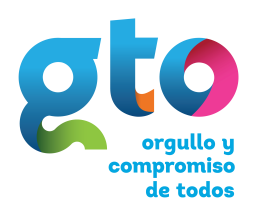 DIRECCIÓN GENERAL DE RECURSOS HUMANOSSUBSECRETARÍA DE ADMINISTRACIÓNSECRETARÍA DE FINANZAS Y ADMINISTRACIÓNORGANIGRAMA ACTUALORGANIGRAMA ACTUALORGANIGRAMA ACTUALORGANIGRAMA ACTUALORGANIGRAMA ACTUAL10002393 Dirección General10002393 Dirección General10002393 Dirección General10002393 Dirección General30067941 Director General TV4 30067941 Director General TV4 30067941 Director General TV4 30067941 Director General TV4 Asistente de la Direccion General; Honorario AsimiladoAsistente de la Direccion General; Honorario Asimilado30067936 Analista de Proyectos30067936 Analista de Proyectos30067936 Analista de Proyectos10002391 Coordinación de Imagen10002391 Coordinación de Imagen10002391 Coordinación de Imagen30070153 Coordinador de Imagen30070153 Coordinador de Imagen30070153 Coordinador de Imagen30070154 Jefe de Imagen 30070154 Jefe de Imagen 30067977 Escenógrafo30067977 Escenógrafo30067976 Escenógrafo30067976 Escenógrafo30067991 Maquillista30067991 Maquillista30089936 Maquillista30089936 MaquillistaDiseñador Grafico; Honorario Asimilado Diseñador Grafico; Honorario Asimilado Diseñador Grafico; Honorario Asimilado Diseñador Grafico; Honorario Asimilado Diseñador Grafico; Honorario Asimilado Diseñador Grafico; Honorario Asimilado Diseñador Grafico; Honorario Asimilado Diseñador Grafico; Honorario Asimilado 10002393 Coordinación de Operaciones10002393 Coordinación de Operaciones10002393 Coordinación de Operaciones30067945 Coordinador de Operaciones30067945 Coordinador de Operaciones30067945 Coordinador de Operaciones10002406 Mantenimiento Operativo10002406 Mantenimiento Operativo30067964 Técnico en Mantenimiento30067964 Técnico en Mantenimiento30067978 Técnico en Mantenimiento 30067989 Técnico en Mantenimiento 30067987 Técnico en Mantenimiento 30067999 Técnico en Mantenimiento 10002396 Unidad Móvil10002396 Unidad Móvil30067969 Jefe de Unidad Móvil 30067969 Jefe de Unidad Móvil 30067973 Operador de Audio Móvil30067955 Operador  de Video Móvil30070829 Camarógrafo 10002405 Mantenimiento Transmisores10002405 Mantenimiento Transmisores30067965 Técnico en Trasmisores 30067965 Técnico en Trasmisores 30067984 Técnico en Transmisores 30067988 Técnico en Transmisores 10002403 Máster Matutino10002403 Máster Matutino30067974 Jefe de Cabina y Operador de Video 30067974 Jefe de Cabina y Operador de Video 30067983 Operador de Audio 30067982 Camarógrafo 30067981 Camarógrafo 30070822 Camarógrafo 30097996 Camarógrafo10002404 Master Vespertino10002404 Master Vespertino30067975 Jefe de Cabina y Operador de Video30067975 Jefe de Cabina y Operador de Video30067985 Operador de Video 30067998 Camarógrafo30067986 Camarógrafo30067980 Camarógrafo10002394 Coordinación de Noticias10002394 Coordinación de Noticias10002394 Coordinación de Noticias30067917 Coordinador de Noticias30067917 Coordinador de Noticias30067917 Coordinador de NoticiasAsistente de la Coordinacion de Noticias , Honorario AsimiladoSubjefe de Informacion, Honorario Asimilado10002408 Producción de Noticias10002408 Producción de Noticias30067949 Productor de Noticieros30067949 Productor de NoticierosAsistente de Produccion, Honorario Asimilado30067958 Editor de Noticieros30067960 Editor de Noticieros30067961 Editor de Noticieros30067959 Editor de NoticierosEditora de Noticieros, honorarios Asimilado30067993 Camarógrafo 30067992 Camarógrafo 30067971 Camarógrafo 30067997 Camarógrafo 30067995 Camarógrafo 30067994 Camarógrafo Conductora de Noticieros, Honorario AsimiladoRealizador, Honorario AsimiladoRealizador, Honorario AsimiladoReportero y Conductor de Deportes, Honorario AsimiladoReportera y Conductora, Honorario AsimiladoRealizador, Honorario Asimilado10002409 Jefatura de Información10002409 Jefatura de Información30067918 Jefe de Información30067918 Jefe de Información30067962 ReporteroReportera, Honorario AsimiladoReportera, Honorario AsimiladoReportera, Honorario AsimiladoReportero , Honorario AsimiladoReportero Conductor, Honorario Asimilado30067963 Realizador de Noticias30067963 Realizador de Noticias10006879 Jefatura de Redacción10006879 Jefatura de Redacción30084866 Jefe de Redacción30084866 Jefe de Redacción10002401 Coordinación de Relaciones Institucionales y Mercadotecnia10002401 Coordinación de Relaciones Institucionales y Mercadotecnia10002401 Coordinación de Relaciones Institucionales y Mercadotecnia30070820 Coordinador de Relaciones Institucionales y Mercadotecnia30070820 Coordinador de Relaciones Institucionales y Mercadotecnia30070820 Coordinador de Relaciones Institucionales y MercadotecniaAsistente de Relaciones Institucionales y Mercadotecnia, Honorario AsimiladoAsistente de Relaciones Institucionales y Mercadotecnia, Honorario Asimilado30067950 Gestor de Promocion 30067950 Gestor de Promocion Gestora de Promocion, Honorario AsimiladoGestora de Promocion, Honorario AsimiladoGestora de Promocion, Honorario AsimiladoGestora de Promocion, Honorario AsimiladoGestora de Promocion, Honorario AsimiladoGestora de Promocion, Honorario AsimiladoGestora de Promocion, Honorario AsimiladoGestora de Promocion, Honorario AsimiladoRecepcionista, Honoarrio AsimiladoRecepcionista, Honoarrio AsimiladoRecepcionista, Honoarrio AsimiladoRecepcionista, Honoarrio Asimilado30070824 Recepcionista 30070824 Recepcionista 30070823 Recepcionista 30070823 Recepcionista 30070831 Chofer Auxiliar30070831 Chofer Auxiliar10002400 Dirección de Producción10002400 Dirección de Producción10002400 Dirección de Producción30067938 Director de Producción30067938 Director de Producción30067938 Director de Producción30067956 Asistente de Dirección de Producción30067956 Asistente de Dirección de Producción30081993 Camarografo30081993 Camarografo30081994 Camarografo30081994 CamarografoCamarografo , Honorario AsimiladoCamarografo , Honorario AsimiladoCamarografo , Honorario AsimiladoCamarografo , Honorario Asimilado30067968 Realizador 30067968 Realizador 30067967 Realizador30067967 RealizadorRealizadora, Honorario Asimilado Realizadora, Honorario Asimilado Realizadora, Honorario Asimilado Realizadora, Honorario Asimilado Realizador, Honorario AsimiladoRealizador, Honorario AsimiladoRealizador, Honorario AsimiladoRealizador, Honorario AsimiladoRealizador, Honorario AsimiladoRealizador, Honorario AsimiladoRealizador, Honorario AsimiladoRealizador, Honorario AsimiladoRealizador, Honorario AsimiladoRealizador, Honorario AsimiladoRealizador, Honorario AsimiladoRealizador, Honorario AsimiladoOperador de Protool´s , Honorario AsimiladoOperador de Protool´s , Honorario Asimilado30067933 Productor TV30067933 Productor TV30067935 Coordinador de Proyectos (Familia)30067931 Productor TV30067931 Productor TVProductor, Honorario Asimilado Productor, Honorario Asimilado Productor, Honorario Asimilado Productor, Honorario Asimilado 30067957 Postproductor 30067957 Postproductor 30067954 Postproductor 30067954 Postproductor 30067972 Postproductor 30067972 Postproductor Guionista Investigadora, Honorario AsimiladoGuionista Investigadora, Honorario AsimiladoGuionista Investigador, Honorario AsimiladoGuionista Investigador, Honorario AsimiladoGuionista Investigador, Honorario AsimiladoGuionista Investigador, Honorario AsimiladoGuionista Investigador, Honorario AsimiladoGuionista Investigador, Honorario AsimiladoConductora, Honorario AsimiladoConductora, Honorario AsimiladoConductora, Honorario AsimiladoConductora, Honorario AsimiladoConductora, Honorario AsimiladoConductora, Honorario AsimiladoConductor, Honorario AsimiladoConductor, Honorario AsimiladoConductora, Honorario AsimiladoConductora, Honorario AsimiladoAsistente de Produccion, Honorario AsimiladoAsistente de Produccion, Honorario Asimilado10002397 Jefatura de Programacion10002397 Jefatura de Programacion10002397 Jefatura de Programacion30067934 Jefe de Programacion30067934 Jefe de Programacion30067934 Jefe de ProgramacionAsistente de Programacion, Honorario AsimiladoAsistente de Programacion, Honorario Asimilado10002395 Coordinación de Radiodifusión10002395 Coordinación de Radiodifusión10002395 Coordinación de Radiodifusión30067942 Coordinador de Radiodifusión30067942 Coordinador de Radiodifusión30067942 Coordinador de RadiodifusiónResponsable de Operación y Mantto. de la Red Satelital , Honorario AsimiladoResponsable de Operación y Mantto. de la Red Satelital , Honorario Asimilado30070830 Operador de Transmisor 30070830 Operador de Transmisor 30070828 Operador de Transmisor 30070828 Operador de Transmisor Responsable de Mantenimiento de Transmisores, Honorario AsimiladoResponsable de Mantenimiento de Transmisores, Honorario AsimiladoEncargado del Rea de Sistemas, Honorario Asimilado  Encargado del Rea de Sistemas, Honorario Asimilado  Encargado de Informatica, Honorario AsimiladoEncargado de Informatica, Honorario AsimiladoAsistente Tecnico de la Red Satelital , Honorario AsimiladoAsistente Tecnico de la Red Satelital , Honorario Asimilado10002390 Jefatura de Videoteca10002390 Jefatura de Videoteca30067948 Jefe de Videoteca y Continuidad30067948 Jefe de Videoteca y Continuidad30067990 Videotecario30070821 ContinuistaDigitalizador, Honorario AsimiladoVideotecario, Honorario AsimiladoVideotecario, Honorario Asimilado10004807 Coordinación Tecnológica10004807 Coordinación Tecnológica30067946 Coordinador Tecnológico30067946 Coordinador Tecnológico30067951 Operador Analista WebAsistente, Honorario Asimilado10002399 Dirección Administrativa10002399 Dirección Administrativa10002399 Dirección Administrativa30067939 Director Administrativo 30067939 Director Administrativo 30067939 Director Administrativo 30067947 Jefe de Control Presupuestal30067947 Jefe de Control Presupuestal30067970 Asistente de Direccion de Administracion30067970 Asistente de Direccion de AdministracionJefe de Desarrollo Organizacional, Honorario AsimiladoJefe de Desarrollo Organizacional, Honorario Asimilado30070826 Intendente 30070826 Intendente 30070825 Intendente30070825 IntendenteIntendente , Honorario AsimiladoIntendente , Honorario AsimiladoMantenimiento a Inmueble, Honorario AsimiladoMantenimiento a Inmueble, Honorario Asimilado10002410 Jefatura de Recursos Humanos10002410 Jefatura de Recursos Humanos30067953 Jefe de Recursos Humanos30067953 Jefe de Recursos Humanos10002411 Almacén General10002411 Almacén General30067966 Encargado de Almacén30067966 Encargado de Almacén10002407 Vehículos10002407 Vehículos30067979 Encargado de Vehículos 30067979 Encargado de Vehículos 30070827 Chofer de Reparto